Schoolondersteuningsprofiel VO CED-Groep Liseo Boneriano Resultaat van uw aanbod.Naam school: Liseo Boneriano (mavo, havo en vwo)  Leerlingaantal: 509   Klassendeler: streven is ong. 25 a 30 leerlingen per klasKwaliteitsaspect Preventief & planmatig handelenPreventief en planmatig handelen doet u op basis van data op de gestelde (tussen)doelen.U brengt het resultaat van uw aanbod in kaart  en vergelijkt ze met uw gestelde standaarden (vroegtijdig signaleren). Dagelijks worden leerlingen tijdens het mentoruur gemonitord (VH). Iedere lesdag start met een mentorhalfuur. Ook tijdens de lessen van de vakdocenten is een monitoring (beschrijving vanuit leerlingvolgsysteem Magister). De resultaten en voortgang worden elke periode gemeten en terug gegeven aan de leerlingen middels een rapport. Dit doet u voor:X  de verschillende leergebieden;     X 3 x per jaar onderbouw	  X  u bent tevreden (passend bij de 								       populatie)X  de verschillende leergebieden;      3 x per jaar bovenbouw	  X u bent tevreden (passend bij de 	 							       populatie)						X de vakoverstijgende leergebieden;   3 x per jaar onderbouw   u bent tevreden (passend 						                                     bij de populatie)X de vakoverstijgende leergebieden;   3 x per jaarbovenbouw    u bent tevreden (passend 								         bij de populatie)Naam screeningsinstrument sociaal-emotionele ontwikkeling:  Op het Liseo Boneriano gebruiken we RTTI en OMZA als ‘basis voor toetsen’ en als meetinstrument voor gedrag. OMZA staat voor organisatievermogen, motivatie, zelfvertrouwen en autonomie. Leergebieden  zie blz. 5 t/m 8Let wel: de ingevulde percentages van klas 1 t/m 3 zijn gebaseerd op Cito/VAS (rapportanalyses afgelopen jaren). Het is niet mogelijk het behaalde referentieniveau in te vullen voor HV 4, 5 en 6 , aangezien we hier geen gestandaardiseerde testen voor maken. Wat is het percentage af-opstroom per leerjaar? (loopbaan van leerlingen)Percentage afstroom: zie tabel blz. 6Percentage opstroom: zie tabel blz. 5Welke profielen worden er aangeboden binnen het Liseo Boneriano ?Mavo: Techniek, Zorg en Welzijn, EconomieVH: Cultuur en Maatschappij, Economie en Maatschappij, Natuur en Gezondheid, Natuur en Techniek  Fysieke toegankelijk. De school biedt voorzieningen voor leerlingen met een: motorische beperking;	 nee     deels    X  ja, we hebben loopbrug, een rolstoelvriendelijke oprit en een toilet voor minder validen, ook zijn de drempels van de lokalen erg laag. visuele beperking;		X nee     deels     ja   We hebben geen visueel beperkte leerlingen auditieve beperking;		 nee    X deels     ja We hebben 1 auditief beperkte leerling. Hij zit vooraan in de klas op een specifieke plek waarbij hij met het horende oor naar de docent zit. Medische handelingen: Hierbij is het onderscheid tussen levensbedreigende en niet levensbedreigende situaties essentieel.X dagelijkse aanwezigheid van BHV’er, ja, we hebben drie BHV’ers op onze locatie (Teamleider, conciërge en mediatheekmedewerker) basic life support (handelingen gericht op stabilisatie tot de ambulance arriveert.) Hebben we niet. x teamleden dragen dit schooljaar de verantwoordelijkheid om medische handelingen uit te voeren, die met ouders zijn afgesproken nl . het aanbrengen van verdovende zalf en pleister ter voorbereiding van een medisch specialistische behandeling. aanwezigheid van een schoolverpleegkundige, Nee	 Kwaliteitsaspect Inrichting van de ondersteuningstructuurAlle betrokkenen hebben een rol in de basisondersteuning en/of extra ondersteuning. Hoeveel uren per week zijn de betrokkenen,daadwerkelijk werkzaam in de basisondersteuning en in de extra ondersteuning?Kwaliteitsaspect KwaliteitDOT analyse! Zie schema’s hieronder.www.dot.eloo.nl Het resultaat van uw aanbod wordt beïnvloed door de basiskwaliteit van uw docenten. Onderstaande leerkrachtgedragingen typeren de basiskwaliteit van de teamleden en worden door allen geboden:Pedagogische en didactische basiskwaliteit: ( uitgevoerd door 75-80 % van de docenten)Oriëntatie:Het lesdoel wordt benoemd en zo nodig wordt voorkennis opgehaald.Instructie:Docent geeft klassikale uitleg en instructies voor zelfstandige verwerking.Docent is voorspelbaar in zijn aansturing op gedrag (gewenst gedrag wordt benoemd, gevisualiseerd)Verlengde instructie:Verlengde instructie bieden aan leerlingen die dat nog nodig hebbenVerwerking:Docent ziet er op toe dat de leerling de taak uitvoert.Hij/zij signaleert of de gegeven aansturing voldoende is of dat er een andere behoefte is (bijv. verlengde of verkorte instructie)Tussentijdse positieve feedback op het vak als op het gewenste gedragDocent geeft de mogelijkheid aan de leerling om het werk zelf na te kijken.Afsluiting:Docent heeft zicht op de kwaliteit van het gemaakte werk.Evalueren op het werkproces en het inhoudelijk doel.explicitering van didactisch handelen vraagt nadere aandachtexplicitering van pedagogisch handelen vraagt nadere aandachtKlassenmanagement typeert zich door bijvoorbeeld:Leerlingen hebben een vast rooster en werken met een vooraf ingeplande weektaak.Leerlingen hebben een vaste plek.Leerlingen werken in de klas.Materialen op vaste plekken (structuur in de omgeving).Roosters en regels hangen in iedere klas op een vaste plekLeerlingen zijn altijd te zien, omdat de mentor een centrale plek inneemt.Bijzondere afspraken van die dag worden gevisualiseerd op het digibord.Ruimtes zijn opgeruimd.explicitering van klassenmanagement vraagt nadere aandacht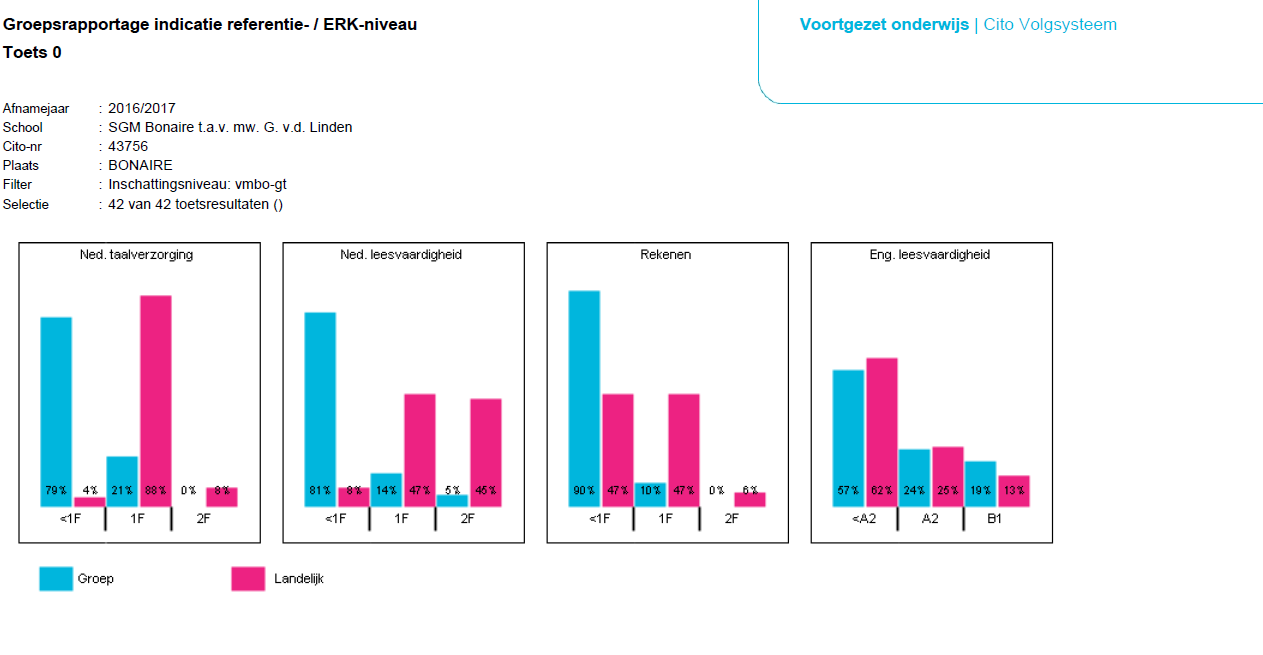 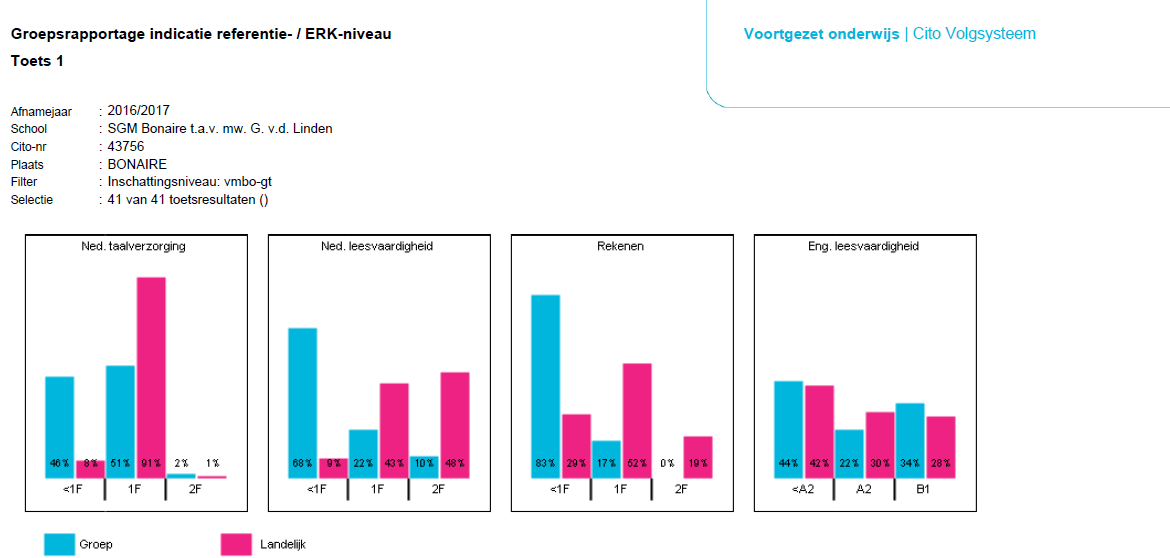 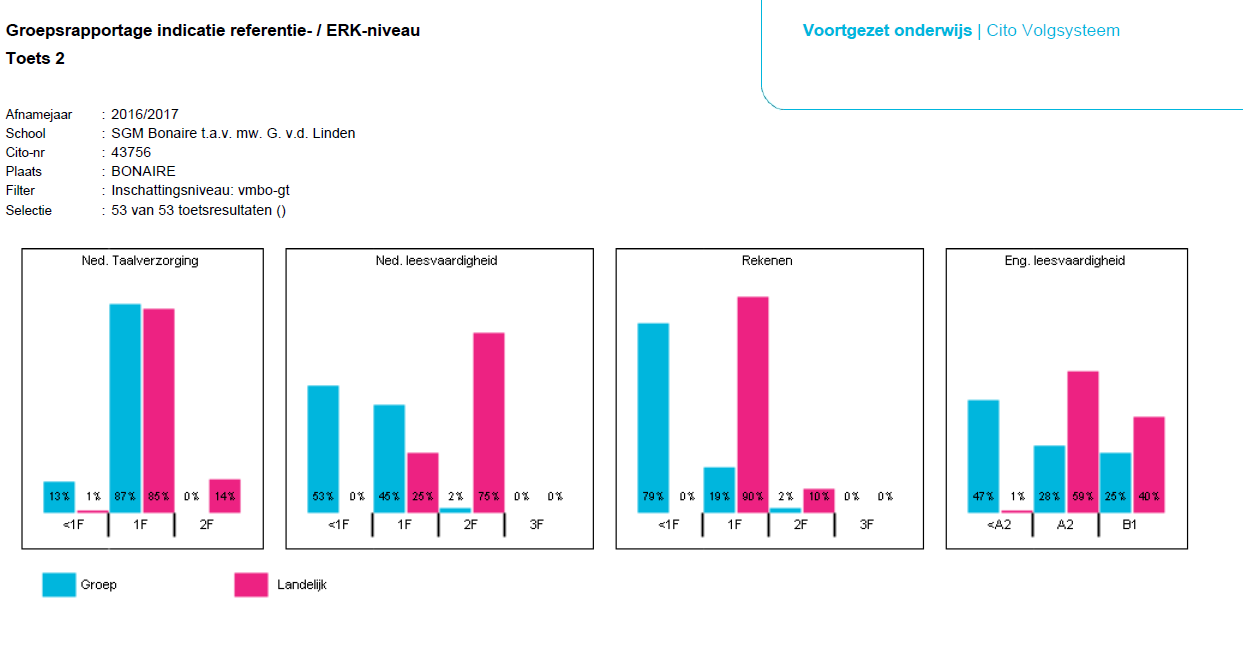 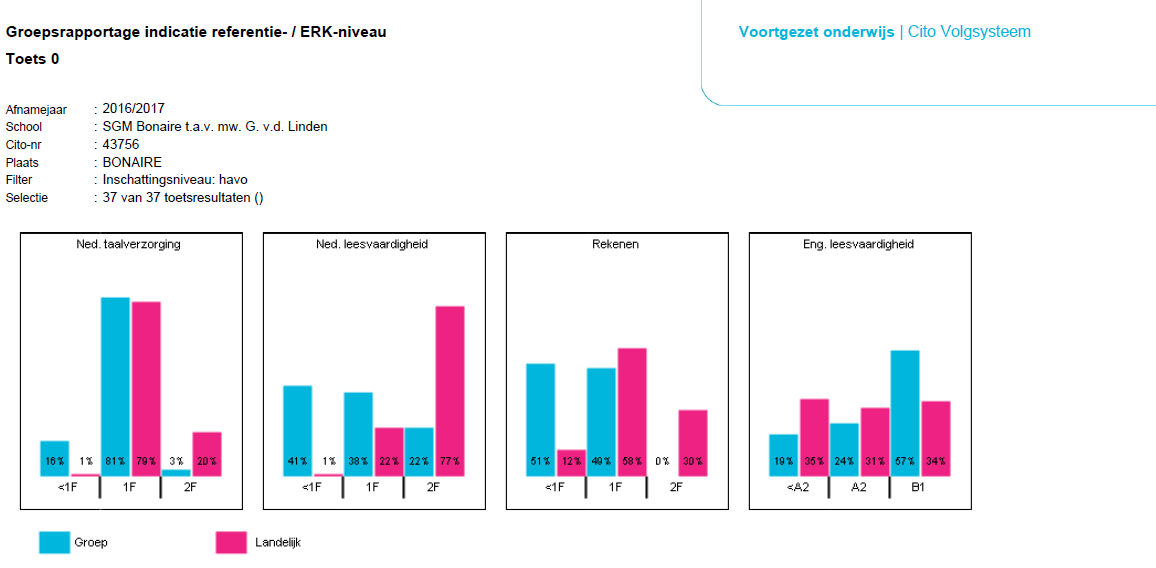 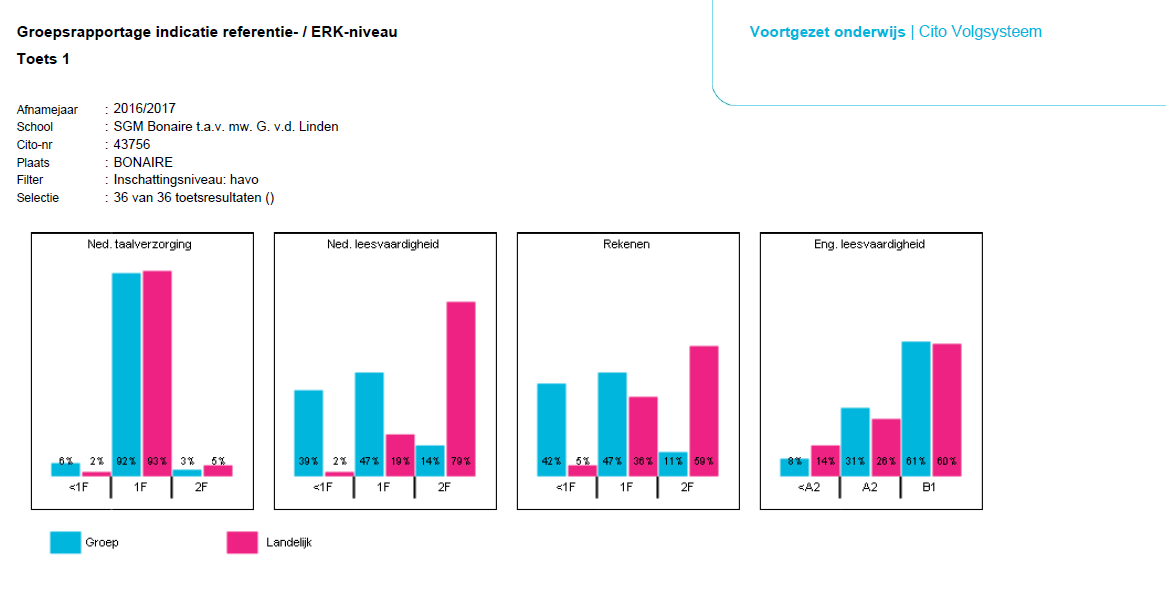 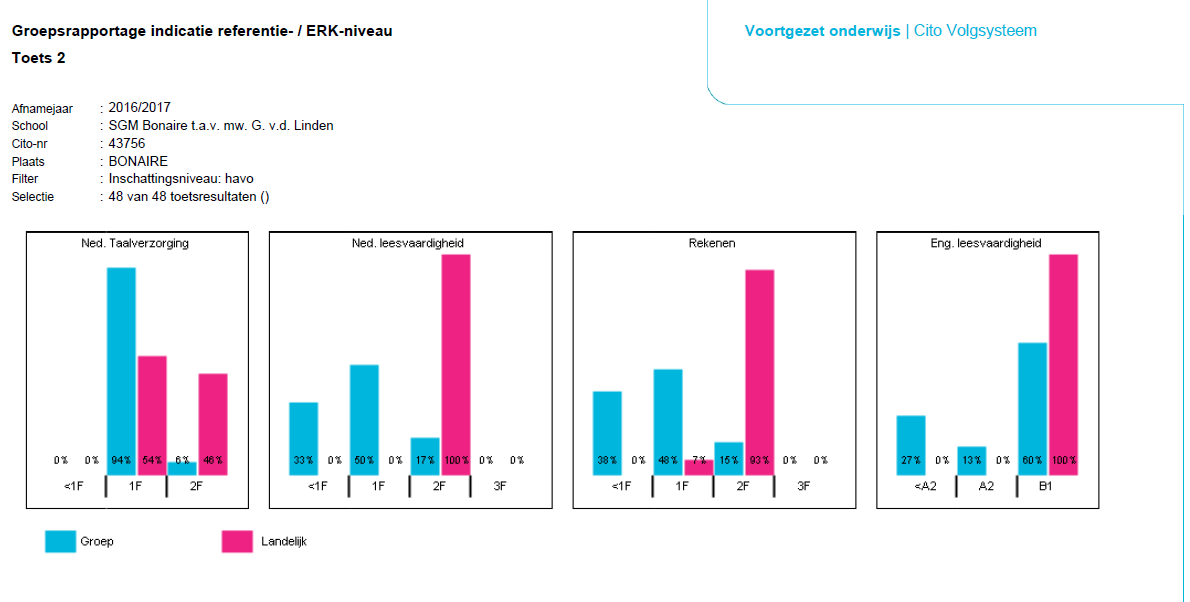 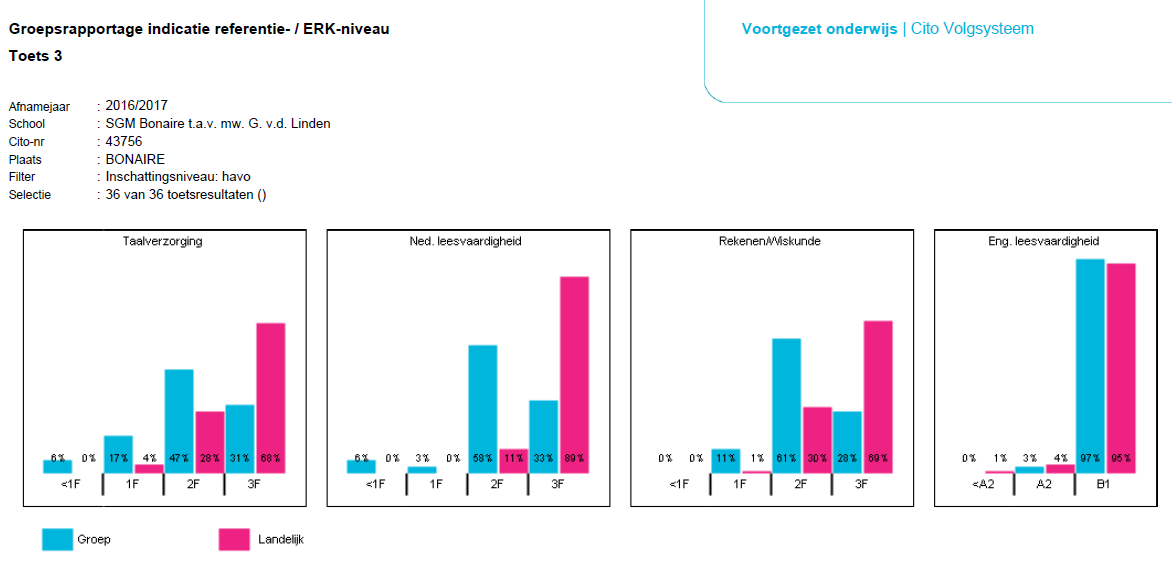 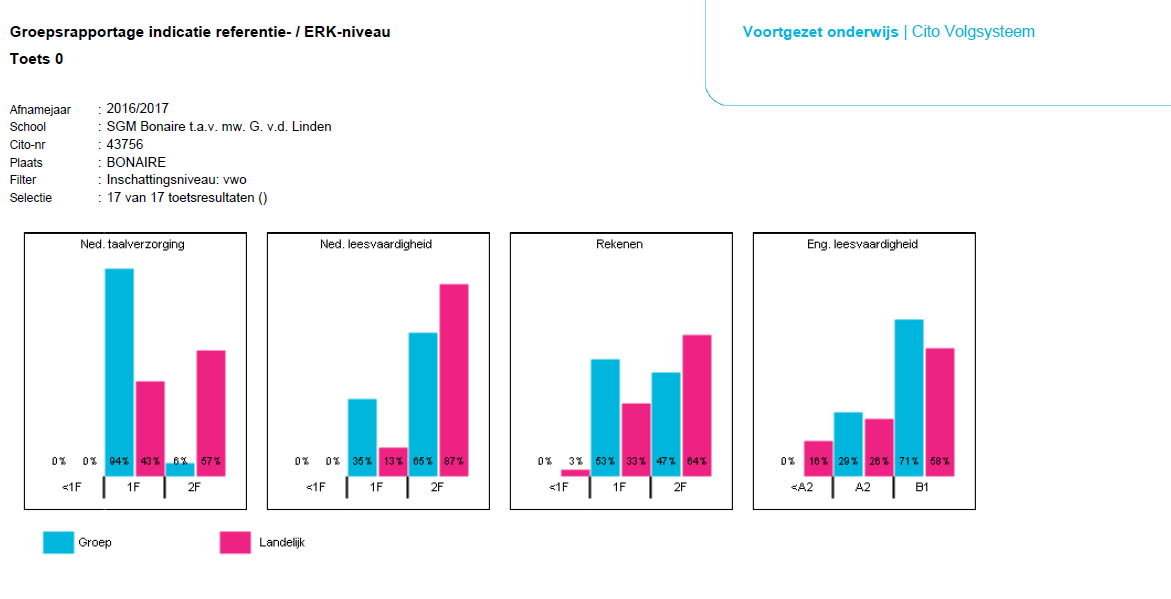 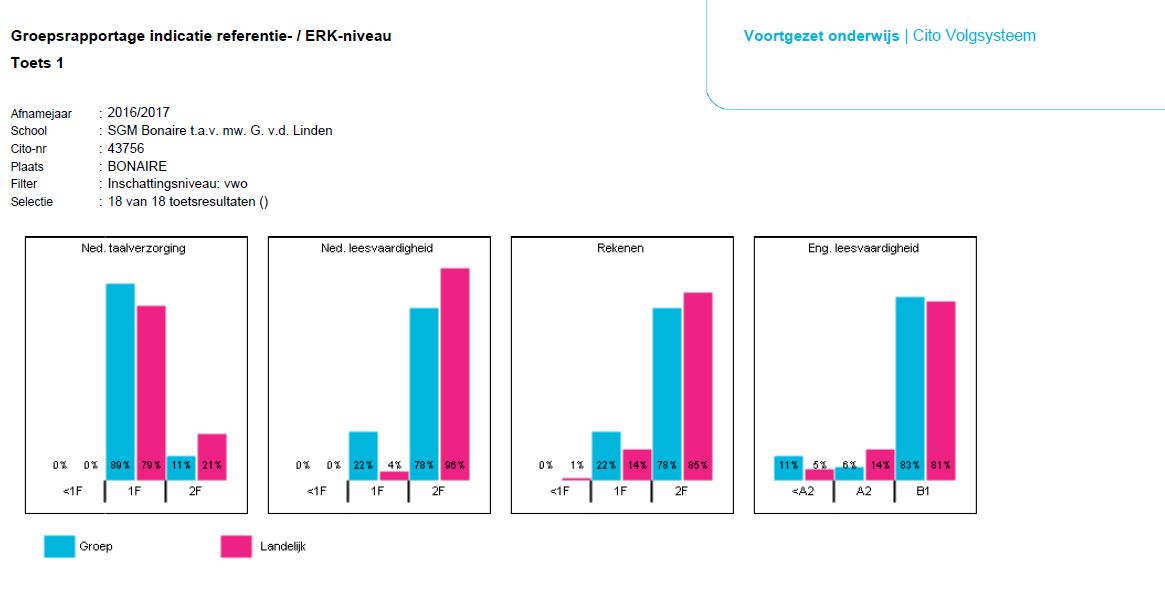 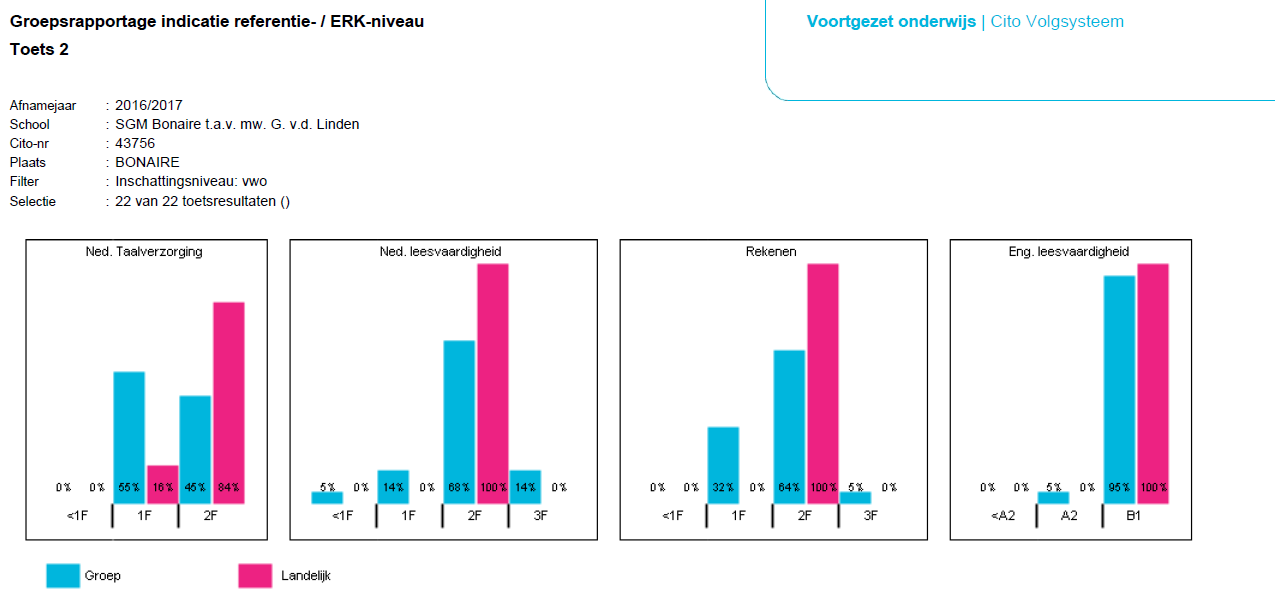 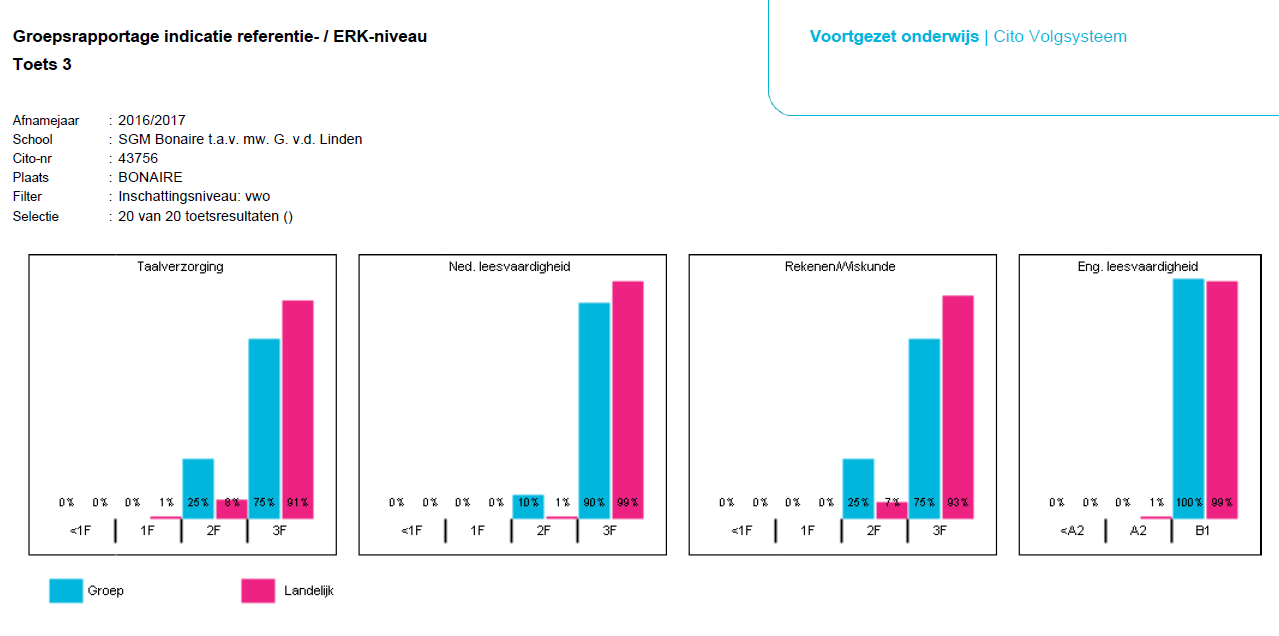 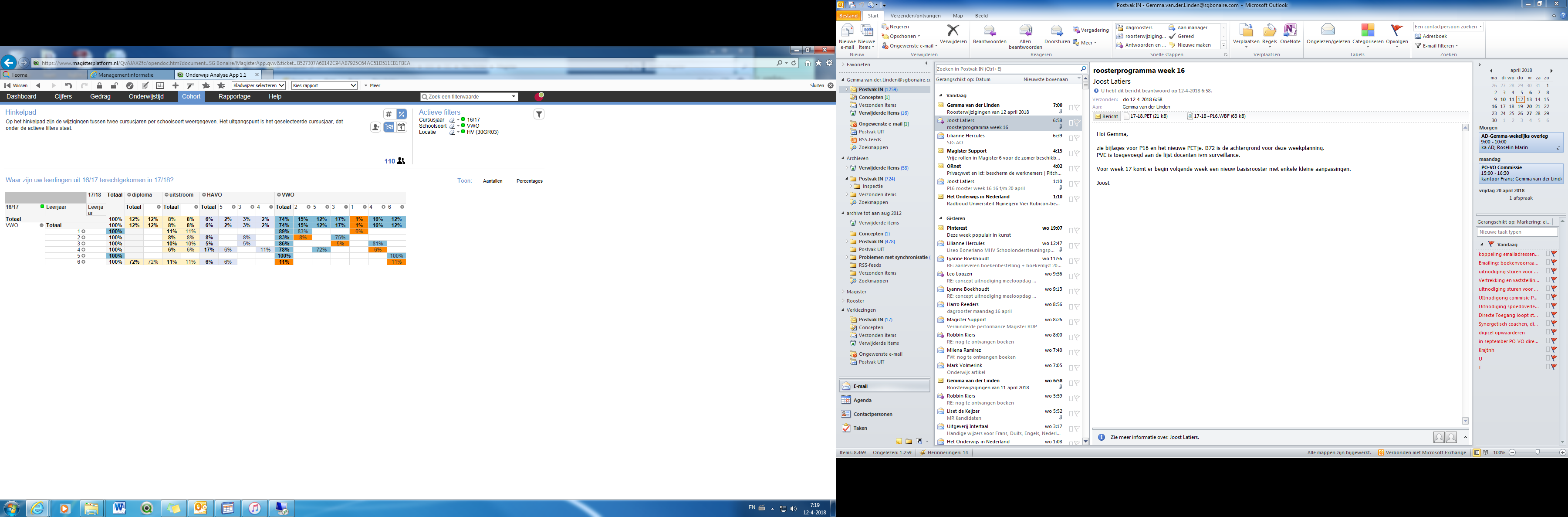 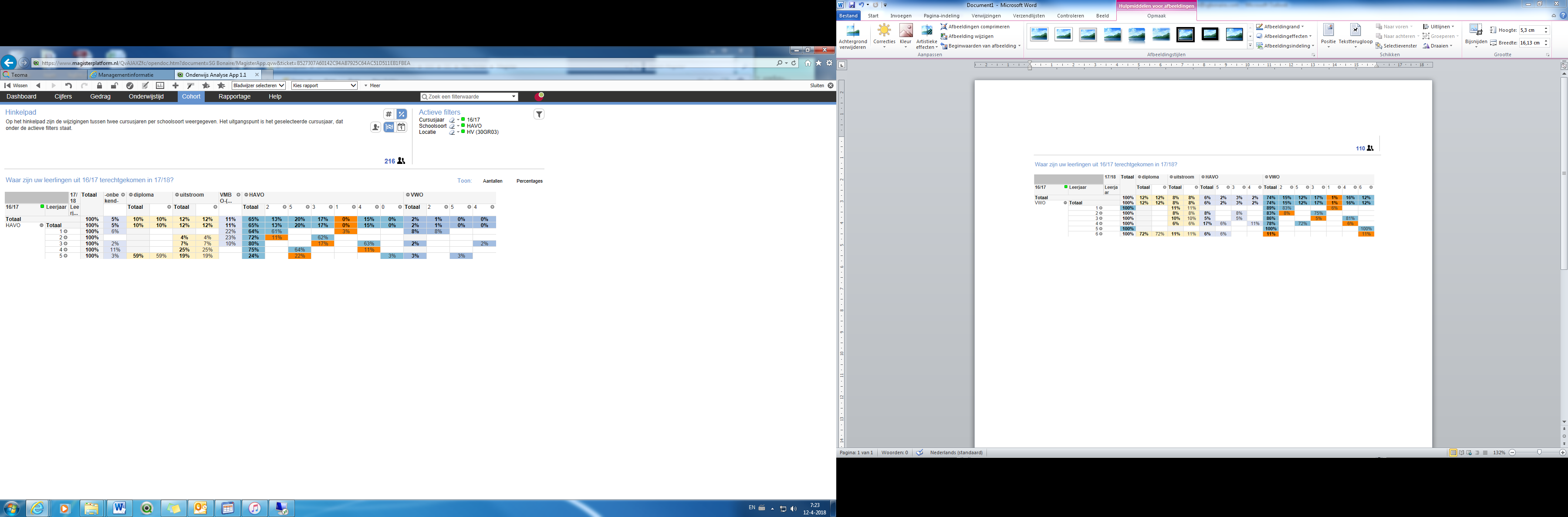 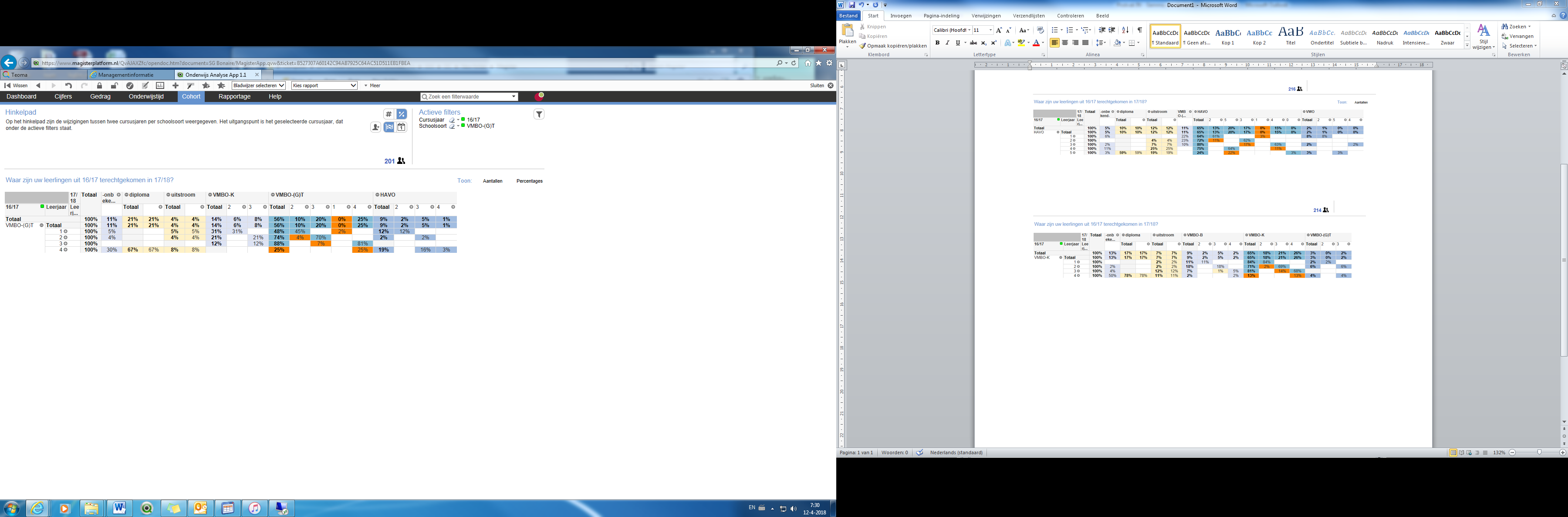 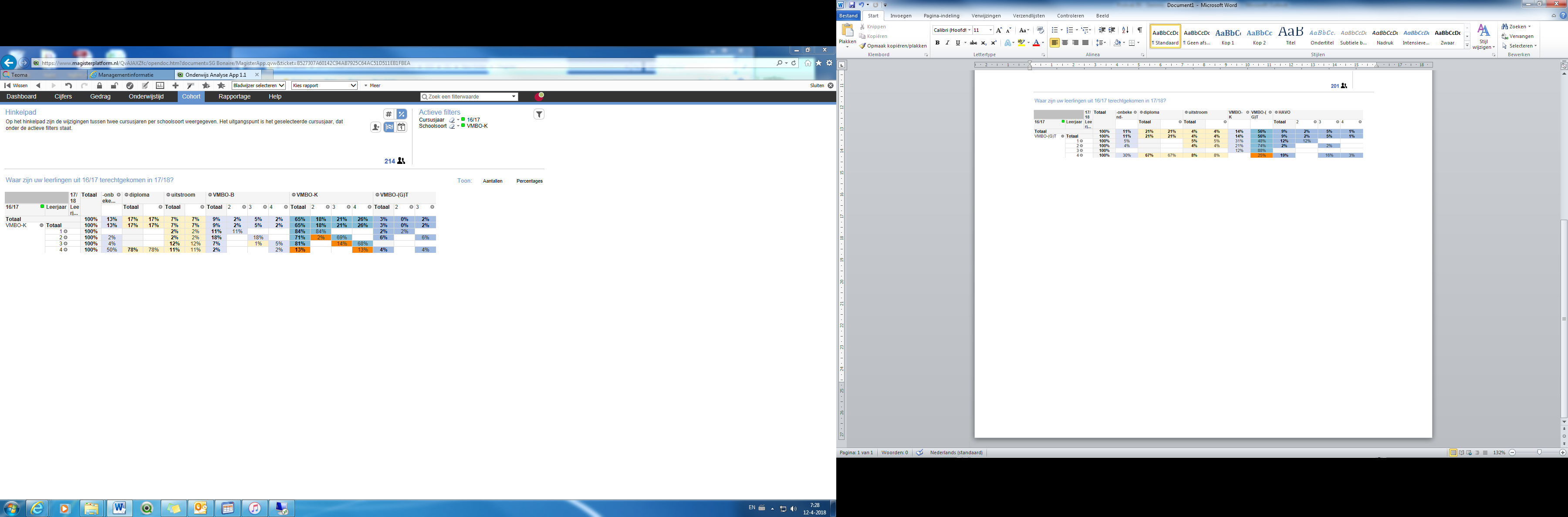 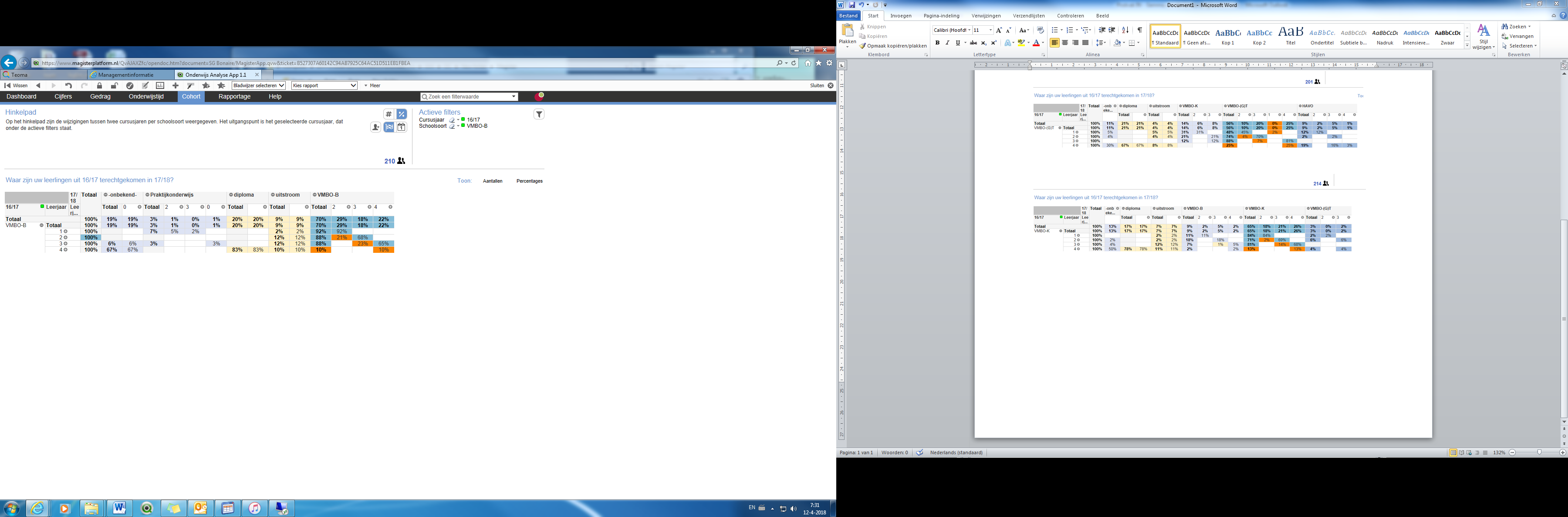 Overzicht plus- en min-rapporten De mogelijke afstromers van de Mavo naar Kader zijn:Referentie-niveau(rn)behaald na Leerjaar:1% dat RnBehaald2% dat RnBehaald3% dat Rn behaald4% datRnBehaald5% dat RnBehaald6% dat RnBehaaldVmbo -T/MavoHavoVWOAantal fte  in de basisondersteuning wordt gericht op 90% van de leerlingen.  (talentarrangement, basisarrangement, intensief arrangement)Aantal fte  in de basisondersteuning wordt gericht op 90% van de leerlingen.  (talentarrangement, basisarrangement, intensief arrangement)Aantal fte in de extra ondersteuning wordt in de structuur weergegeven door de gestippelde pijl.  Deze is gericht op de uitzonderingen (zeer intensief arrangement). Aantal fte in de extra ondersteuning wordt in de structuur weergegeven door de gestippelde pijl.  Deze is gericht op de uitzonderingen (zeer intensief arrangement). Intern betrokken:Uren per week inzetbaarIntern betrokken:Uren per week inzetbaarOrthopedagoog Kinder- en jeugdpsycholoogDyslexiespecialistRekenspecialistERWDHoogbegaafdenRemedial teacherHuiswerkbegeleidingFaalangsttrainingSova-trainingAutisme ZorgcoördinatorSchoolmaatschappelijkw.PolitieAB’er uit SWVExamentrainingSchoolvepleegkundigeSLP heeft een orthopedagoog. Is slechts heel beperkt inzetbaar voor andere units.Zie extra ondersteuning Zie extra ondersteuningWe hebben wel een rekendocent. Geen rekenspecialist. NietZie extra ondersteuningNeeWe hebben voor de bovenbouw HV zelfstandig werken uren (iedere dag het vijfde lesuur – 45 minuten per dag minimaal) voor de bovenbouw en steunlessen voor de onderbouw voor de vakken NE, PA, WI en rekenen (per periode verschillend, gemiddeld 0.5 lesuur per week).    In de Mavo-afdeling zijn mentoren belast met huiswerkbegeleiding.Ja, zie extra ondersteuning.Ja, zie externe ondersteuningJa, zie externe ondersteuningZowel voor de mavo als voor VH is er een (part time) ZC-er (functiemix) – 2 Zc’s.  10 uren ZC per week (VH). 12 uren ZC per week op Mavo  Ja, zie externe ondersteuningEr is een wijkagent. NeeExamentrainingen worden verzorgd door de vakdocentenNeeIs al aangevuld bij 2. kinder -en jeugdpsycholoog Ad. 10 Sova-trainingIn de Mavo afdeling hebben de mentoren van de 1e klas de training verzorgd.Ad.12. ZorgcoördinatorOndersteuning van mentoren en vakdocenten op sociaal-emotioneel gebied, planning en aanpak, klassenmanagement. Contactpersoon tussen EOZ en afdeling.Ad. 9. Ja, twee keren per jaar wordt een training verzorgd plus een herhalingscursus.  In de Mavo-afdeling hebben alle leerlingen die hoog op faalangst scoorden de training gevolgd. Daarnaast is de training in verkorte vorm gegeven aan alle leerlingen van Mavo-4.In MHV is momenteel een cursus train de trainer gaande. Deze training wordt verzorgd door het EOZ.Ad. 10. Orthopedagoog Kinder- en jeugdpsycholoogDyslexiespecialistRekenspecialistERWDHoogbegaafdenRemedial teacherHuiswerkbegeleidingFaalangsttrainingSova-trainingAutisme ZorgcoördinatorSchoolmaatschappelijkw.PolitieAB’er uit SWVExamentrainingSchoolvepleegkundigeSLP heeft een orthopedagoog. Is slechts heel beperkt inzetbaar voor andere units.Zie extra ondersteuning Zie extra ondersteuningWe hebben wel een rekendocent. Geen rekenspecialist. NietZie extra ondersteuningNeeWe hebben voor de bovenbouw HV zelfstandig werken uren (iedere dag het vijfde lesuur – 45 minuten per dag minimaal) voor de bovenbouw en steunlessen voor de onderbouw voor de vakken NE, PA, WI en rekenen (per periode verschillend, gemiddeld 0.5 lesuur per week).    In de Mavo-afdeling zijn mentoren belast met huiswerkbegeleiding.Ja, zie extra ondersteuning.Ja, zie externe ondersteuningJa, zie externe ondersteuningZowel voor de mavo als voor VH is er een (part time) ZC-er (functiemix) – 2 Zc’s.  10 uren ZC per week (VH). 12 uren ZC per week op Mavo  Ja, zie externe ondersteuningEr is een wijkagent. NeeExamentrainingen worden verzorgd door de vakdocentenNeeIs al aangevuld bij 2. kinder -en jeugdpsycholoog Externe betrokken:Uren per week inzetbaarOrthopedagoog Kinder- en jeugdpsycholoogDyslexiespecialistRekenspecialistERWDHoogbegaafdenRemedial teacherHuiswerkbegeleidingFaalangsttrainingSova-trainingAutisme ZorgcoördinatorSchoolmaatschappelijkw.PolitieAB’er uit SWVExamentrainingSchoolvepleegkundigeSLP heeft een orthopedagoog. Is slechts heel beperkt inzetbaar voor andere units.Zie extra ondersteuning Zie extra ondersteuningWe hebben wel een rekendocent. Geen rekenspecialist. NietZie extra ondersteuningNeeWe hebben voor de bovenbouw HV zelfstandig werken uren (iedere dag het vijfde lesuur – 45 minuten per dag minimaal) voor de bovenbouw en steunlessen voor de onderbouw voor de vakken NE, PA, WI en rekenen (per periode verschillend, gemiddeld 0.5 lesuur per week).    In de Mavo-afdeling zijn mentoren belast met huiswerkbegeleiding.Ja, zie extra ondersteuning.Ja, zie externe ondersteuningJa, zie externe ondersteuningZowel voor de mavo als voor VH is er een (part time) ZC-er (functiemix) – 2 Zc’s.  10 uren ZC per week (VH). 12 uren ZC per week op Mavo  Ja, zie externe ondersteuningEr is een wijkagent. NeeExamentrainingen worden verzorgd door de vakdocentenNeeIs al aangevuld bij 2. kinder -en jeugdpsycholoog Ad. 13 Schoolmaaatschappelijk werkAd. 14 PolitieAd 2. dagdeel per week (4 uren)  aanwezig op het Liseo Boneriano VH en 1 dagdeel op de Mavo. Tevens is zij in urgente gevallen direct beschikbaar om hulp en ondersteuning in de benodigde vorm aan te biedenAd. 3. De kinder- en jeugdpsycholoog is ook dyslexiespecialistAd.6. Wel een training ontvangen vanuit BIG (Bonairian Institute for Giftedness)Ad. 10. Ja, 1 keer een training verzorgd aan VH 1 en H1 klas door EOZ (Sovatraining).Ad. 11. VH: Voor autistische kinderen die niet in het regulier onderwijs passen is een pilot gestart met een speciaal traject via IVIO. Alle autistische leerlingen hebben een handelingsplan. Ad. 13. Ja, er is een SMW’er vanuit EOZ die twee keren per week komt (VH, Marvin Hart; Mavo Vianella Martis en Gerlinde Winklaar). Ad. 14. Er is een wijkagent, op afroep of volgens afspraak beschikbaar. H4aH4bH5aH5bV4V5V6leerlingen19202124191413- rapporten74119115337%20%52%38%58%36%23%+ rapporten11161015881058%80%48%63%42%57%77%onvolledig10000105%0%0%0%0%7%0%VH1H1V2H2aH2bV3Leerlingen282820151820- rapporten66355422%22%15%40%28%25%+ rapporten2222179131578%78%85%60%72%75%onvolledig000101H3aH3bLeerlingen2327- rapporten101744%67%+ rapporten131056%37%onvolledig00M1aM1bM2aM2b*M3etM3ztLeerlingen26241619(-2)3130- rapporten76621923%25%37%12%3%30%+ rapporten17181015131265%75%63%88%42%40%onvolledig20001798%0%0%0%55%30%M4etM4ztLeerlingen2625- rapporten020%8%+ rapporten161562%60%onvolledig10838%32%KlasAfstroomAantal leerlingenM1K26M2K32M3K39